С О В Е Т   Д Е П У Т А Т О ВКУЗЬМИЩЕНСКОГО СЕЛЬСКОГО ПОСЕЛЕНИЯКостромского муниципального района Костромской областиР Е Ш Е Н И ЕВ связи с необходимыми уточнениями бюджета поселения на 2023 год и на плановый период 2024 и 2025 годов, Совет депутатов Кузьмищенского сельского поселения РЕШИЛ:Внести в Решение Совета депутатов Кузьмищенского сельского поселения Костромского муниципального района Костромской области от 19.12.2022 № 37 «О бюджете Кузьмищенского сельского поселения на 2023 год и на плановый период 2024 и 2025 годов»  в редакции решений  от 21.06.2023 № 21 следующие изменения:Увеличить доходную часть бюджета на 2023 год на 550 000 рублей 00 копеек: КБК 20240014100000150 «Межбюджетные трансферты,  передаваемые  бюджетам поселений из бюджетов муниципальных районов на осуществление части полномочий по решению вопросов местного значения в соответствии с заключенными соглашениями» в т.ч «Межбюджетные трансферты бюджетам поселений на осуществление полномочий по организации дорожной деятельности в отношении автомобильных дорог общего пользования местного значения вне границ населенных пунктов в границах Костромского муниципального района Костромской области»,  увеличить расходную часть бюджета на 919 500,00 рублей.Пункт 1 изложить в следующей редакции: «Утвердить основные характеристики бюджета Кузьмищенского сельского поселения на 2023 год:1.1 прогнозируемый объем доходов бюджета Кузьмищенского сельского поселения в сумме 11 631 070,00  рублей, в т. ч. объем собственных доходов в сумме 3 148 610,00 рублей, объем безвозмездных поступлений от других бюджетов бюджетной системы Российской Федерации в сумме 8 482 460,00рублей;1.2 объем расходов бюджета Кузьмищенского сельского поселения в сумме 11 734 452,00 рублей;1.3 Установить размер дефицита бюджета на 2023 год в сумме 103 382 рубля 00 копеек».2. Приложение 1 «Объем поступлений доходов в бюджет Кузьмищенского сельского поселения на 2023 год», Приложение 2 «Ведомственная структура, распределение бюджетных ассигнований по разделам, подразделам, целевым статьям и видам расходов классификации расходов бюджетов РФ бюджета Кузьмищенского сельского поселения на 2023 год», Приложение 3  «Источники финансирования дефицита бюджета Кузьмищенского сельского поселения на 2023 год», изложить в новой редакции. 3. Данное решение вступает в силу с момента опубликования в информационном бюллетене «Кузьмищенский вестник».Председатель Совета депутатов, Глава сельского поселения                                                             О.Н. Голубева           Приложение № 1к решению Совета депутатов Кузьмищенского сельского поселения от 31.07.2023 г. № 23Объем поступлений доходов в бюджет Кузьмищенского сельского поселения на 2023 годПриложение № 2к решению Совета депутатов Кузьмищенского сельского поселения от 31.07.2023 г. № 23Ведомственная структура, распределение бюджетных ассигнований по разделам, подразделам, целевым статьям и видам расходов классификации расходов бюджетов РФ бюджета Кузьмищенского сельского поселения на 2023 годПриложение № 3 к решению Совета депутатов Кузьмищенского сельского поселения от 31.07.2023 №23источники финансирования дефицита бюджета кузьмищенского сельского поселения на 2023 год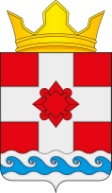 С О В Е Т   Д Е П У Т А Т О ВКУЗЬМИЩЕНСКОГО СЕЛЬСКОГО ПОСЕЛЕНИЯКостромского муниципального района Костромской области Р Е Ш Е Н И ЕВ связи с изменениями, внесенными в Федеральный закон от 06.10.2003 г. № 131-ФЗ «Об общих принципах организации местного самоуправления в Российской Федерации», в целях приведения Устава муниципального образования Кузьмищенское сельское поселение Костромского муниципального района Костромской области в соответствие с действующим законодательством, Совет депутатов Кузьмищенского сельского поселения  РЕШИЛ:1. Принять муниципальный правовой акт о внесении изменений в Устав муниципального образования Кузьмищенское сельское поселение Костромского муниципального района Костромской области (далее – муниципальный правовой акт).2. Направить главе Кузьмищенского сельского поселения Костромского муниципального района Костромской области для подписания и представления в Управление Министерства юстиции Российской Федерации по Костромской области муниципального правового акта на государственную регистрацию в порядке, установленном Федеральным законом от 21.07.2005 № 97-ФЗ «О государственной регистрации уставов муниципальных образований».3. Рекомендовать главе Кузьмищенского сельского поселения Костромского муниципального района Костромской области опубликовать (обнародовать) зарегистрированный муниципальный правовой акт в течение семи дней со дня поступления муниципального правового акта из Управления Министерства юстиции Российской Федерации по Костромской области.4. Настоящее решение вступает в силу со дня его подписания.Председатель Совета депутатов,Глава Кузьмищенского сельского поселения                                                                          О.Н. Голубева Принятрешением Совета депутатов Кузьмищенского сельского поселения Костромского муниципального района Костромской областиот «31» июля 2023 года № 24МУНИЦИПАЛЬНЫЙ ПРАВОВОЙ АКТ О ВНЕСЕНИИ ИЗМЕНЕНИЙ В УСТАВ МУНИЦИПАЛЬНОГО ОБРАЗОВАНИЯ КУЗЬМИЩЕНСКОЕ СЕЛЬСКОЕ ПОСЕЛЕНИЕ КОСТРОМСКОГО МУНИЦИПАЛЬНОГО РАЙОНА КОСТРОМСКОЙ ОБЛАСТИСтатья 1Внести в Устав муниципального образования Кузьмищенское сельское поселение Костромского муниципального района Костромской области, принятый решением Совета депутатов Кузьмищенского сельского поселения Костромского муниципального района Костромской области от «30» июля 2018 № 7-1, (в редакции муниципальных правовых актов от 12.11.2019 г. № 12-1, от 24.12.2020 г. № 15-5, от 14.04.2021 г. № 7, от 21.12.2021 г. № 17, от 27.06.2022 г. № 17, от 29.03.2023 г. № 4) следующие изменения:1. В статье 25:а) часть 2 изложить в следующей редакции:«2. Староста сельского населенного пункта назначается Советом депутатов Кузьмищенского сельского поселения Костромского муниципального района Костромской области, по представлению схода граждан сельского населенного пункта. Староста сельского населенного пункта назначается из числа граждан Российской Федерации, проживающих на территории данного сельского населенного пункта и обладающих активным избирательным правом, либо граждан Российской Федерации, достигших на день представления сходом граждан 18 лет и имеющих в собственности жилое помещение, расположенное на территории данного сельского населенного пункта.»;б) часть 3 после слов «муниципальную должность» дополнить словами «, за исключением муниципальной должности депутата представительного органа муниципального образования, осуществляющего свои полномочия на непостоянной основе,»;в) пункт 1 части 4 после слов «муниципальную должность» дополнить словами «, за исключением муниципальной должности депутата представительного органа муниципального образования, осуществляющего свои полномочия на непостоянной основе,»;2. Дополнить статью 34 частью 3.1 следующего содержания:«3.1. Полномочия депутата Совета депутатов сельского поселения прекращаются досрочно решением Совета депутатов сельского поселения в случае отсутствия депутата без уважительных причин на всех заседаниях представительного органа муниципального образования в течение шести месяцев подряд.».Статья 2 Настоящий муниципальный правовой акт вступает в силу после его официального опубликования.Действие положения части 2 статьи 1 настоящего муниципального правового акта не распространяется на правоотношения, возникшие до 1 марта 2023 года.  Исчисление срока, предусмотренного частью 2 статьи 1 настоящего муниципального правового акта, начинается не ранее 1 марта 2023 года.Глава Кузьмищенскогосельского поселения                                                                       О.Н. ГолубеваИнформационный бюллетень Совета депутатов и администрацииКузьмищенского сельского поселенияКУЗЬМИЩЕНСКИЙ ВЕСТНИКУчредители: Совет депутатов Кузьмищенского сельского поселения, администрация Кузьмищенского сельского поселения      № 6-3                 №  6-4                 31 июля 2023 года                                            Выходит с 20 сентября 2006 года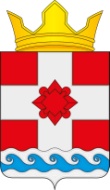 Код дохода Наименование показателей доходовСумма доходов (руб.)Код дохода Наименование показателей доходов2023 год Код дохода Наименование показателей доходов2023 год Код дохода Наименование показателей доходов2023 год 1 00 00000 00 0000 000НАЛОГОВЫЕ И НЕНАЛОГОВЫЕ ДОХОДЫ3 148 6101 01 00000 00 0000 000НАЛОГИ НА ПРИБЫЛЬ, ДОХОДЫ570 0001 01 02000 01 0000 110НАЛОГ НА ДОХОДЫ ФИЗИЧЕСКИХ  ЛИЦ570 0001 01 02010 01 0000 110Налог на доходы физических лиц с доходов, источником которых является налоговый агент, за исключением доходов, в отношении которых исчисление и уплата налога осуществляются в соответствии со статьями 227, 2271 и 228 Налогового кодекса Российской Федерации550000,001 01 02020 01 0000 110Налог на доходы физических  лиц , полученных от осуществления деятельности физическими лицами, зарегистрированными в качестве индивидуальных предпринимателей, нотариусов, занимающихся частной практикой, адвокатов, учредивших адвокатские кабинеты, и других 12000,001 01 02030 01 0000 110Налог на доходы физических лиц с доходов,  полученных физическими лицами в соответствии со статьей 228 Налогового кодекса Российской Федерации3000,001 01 02040 01 0000 110Налог на доходы физических лиц в виде фиксированных авансовых платежей с доходов, полученных физическими лицами, являющимися иностранными гражданами, осуществляющими трудовую деятельность по найму на основании патента в соответствии со статьей 227.1 Налог5000,001 01 02080 01 0000 110Налог на доходы физических лиц в виде фиксированных авансовых платежей с доходов, полученных физическими лицами, являющимися иностранными гражданами, осуществляющими трудовую деятельность по найму на основании патента в соответствии со статьей 227.1 Налог3000,001 03 00000 00 0000 000НАЛОГИ НА ТОВАРЫ (РАБОТЫ, УСЛУГИ, РЕАЛИЗУЕМЫЕ НА ТЕРРИТОРИИ РОССИЙСКОЙ ФЕДЕРАЦИИ350 5101 03 02000 01 0000 110Акцизы по подакцизным товарам (продукции), производимым на территории Российской Федерации350 5101 03 02230 01 0000 110Доходы от уплаты акцизов на дизельное топливо, подлежащие распределению между бюджетами субъектов Российской Федерации и местными бюджетами с учетом установленных дифференцированных нормативов отчислений в местные бюджеты166 0201 03 02240 01 0000 110Доходы от уплаты акцизов на моторные масла для дизельных и (или) карбюраторных (инжекторных) двигателей, подлежащие распределению между бюджетами субъектов Российской Федерации и местными бюджетами с учетом установленных дифференцированных нормативов отчислений в местные бюджеты1 1501 03 02250 01 0000 110Доходы от уплаты акцизов на автомобильный бензин, подлежащие распределению между бюджетами субъектов Российской Федерации и местными бюджетами с учетом установленных дифференцированных нормативов отчислений в местные бюджеты205 2401 03 02260 01 0000 110Доходы от уплаты акцизов на прямогонный бензин, подлежащие распределению между бюджетами субъектов Российской Федерации и местными бюджетами с учетом установленных дифференцированных нормативов отчислений в местные бюджеты-21 9001 05 00000 00 0000 000НАЛОГИ НА СОВОКУПНЫЙ ДОХОД675 4001 05 01000 00 0000 110Налог, взимаемый в связи с применением упрощенной системы налогообложения675 4001 05 01011 01 0000 110Налог, взимаемый с налогоплательщиков, выбравших в качестве объекта налогообложения  доходы619 7001 05 01021 01 0000 110Налог, взимаемый с налогоплательщиков, выбравших в качестве объекта налогообложения доходы, уменьшенные на величину расходов (в том числе минимальный налог, зачисляемый в бюджеты субъектов Российской Федерации)55 7001 06 00000 00 0000 000НАЛОГИ НА ИМУЩЕСТВО1 215 7001 06 01000 00 0000 110Налог на имущество физических лиц240 0001 06 01030 10 0000 110Налог на имущество физических лиц, взимаемый по ставкам, применяемым к объектам налогообложения, расположенным в границах сельских поселений240 0001 06 06000 00 0000 110Земельный налог975 7001 06 06033 10 0000 110Земельный налог с организаций, обладающих земельным участком, расположенным в границах сельских поселений 262 9001 06 06043 10 0000 110Земельный налог с физических лиц, обладающих земельным участком, расположенным в границах сельских поселений 712 800ИТОГО НАЛОГОВЫЕ ДОХОДЫ2 814 6101 11 00000 00 0000 000  ДОХОДЫ ОТ ИСПОЛЬЗОВАНИЯ ИМУЩЕСТВА, НАХОДЯЩЕГОСЯ В ГОСУДАРСТВЕННОЙ И МУНИЦИПАЛЬНОЙ СОБСТВЕННОСТИ274 0001 11 09045 10 0000 120Прочие поступления от использования имущества, находящегося в собственности сельских поселений (за исключением имущества муниципальных бюджетных и автономных учреждений, а также имущества муниципальных унитарных предприятий, в том числе казенных)274 0001 13 00000 00 0000 000ДОХОДЫ ОТ ОКАЗАНИЯ ПЛАТНЫХ УСЛУГ (РАБОТ) И КОМПЕНСАЦИИ ЗАТРАТ ГОСУДАРСТВА60 0001 13 02065 10 0000 130Доходы, поступающие в порядке возмещения расходов, понесенных в связи с эксплуатацией имущества поселений60 000ИТОГО НЕНАЛОГОВЫЕ ДОХОДЫ334 0002 00 00000 00 0000 00БЕЗВОЗМЕЗДНЫЕ ПОСТУПЛЕНИЯ8 482 4602 02 00000 00 0000 000БЕЗВОЗМЕЗДНЫЕ ПОСТУПЛЕНИЯ ОТ ДРУГИХ БЮДЖЕТОВ БЮДЖЕТНОЙ СИСТЕМЫ РОССИЙСКОЙ ФЕДЕРАЦИИ8 482 4602 02 10000 00 0000 150Дотации бюджетам бюджетной системы Российской Федерации6 353 8002 02 15001 10 0000 150Дотации бюджетам сельских поселений на выравнивание бюджетной обеспеченности из бюджета Российской Федерации823 0002 02 16001 10 0000 150Дотации бюджетам сельских поселений на выравнивание бюджетной обеспеченности из бюджетов муниципальных районов5 530 8002 02 29999 10 0000 150Прочие субсидии бюджетам сельских поселений103 6802 02 30000 00 0000 150Субвенции бюджетам бюджетной системы Российской Федерации123 8002 02 35118 10 0000 150Субвенции бюджетам сельских поселений на осуществление первичного воинского учета органами местного самоуправления поселений, муниципальных и городских округов121 0002 02 30024 10 0000 150 
Субвенции бюджетам сельских поселений на выполнение передаваемых полномочий субъектов Российской Федерации2 8002 02 40014 10 0000 150Межбюджетные трансферты,  передаваемые  бюджетам поселений из бюджетов муниципальных районов на осуществление части полномочий по решению вопросов местного значения в соответствии с заключенными соглашениями1 901 180ВСЕГО ДОХОДОВ11 631 070НаименованиеКод администратораРаздел, ПодразделЦелевая статьяВид расходаСумма расходов (руб.)НаименованиеКод администратораРаздел, ПодразделЦелевая статьяВид расхода2023 год Администрация Кузьмищенского сельского поселения999Общегосударственные вопросы0100. 4 961 723Функционирование  высшего должностного лица  субъекта Российской Федерации и муниципального образования.01021 031 340Расходы на выплаты по оплате труда высшего должностного лица муниципального образования.6100000110859 320Расходы на выплаты персоналу в целях обеспечения выполнения функций государственными (муниципальными) органами, казенными учреждениями, органами управления государственными внебюджетными фондами100859 320Расходы на обеспечение функций высшего должностного лицо муниципального образования.6100000190172 020Расходы на выплаты персоналу в целях обеспечения выполнения функций государственными (муниципальными) органами, казенными учреждениями, органами управления государственными внебюджетными фондами100172 020Функционирование законодательных (представительных) органов государственной власти и представительных органов муниципальных образований.01030Расходы на обеспечение функций органов местного самоуправления.62000001900Расходы на выплаты персоналу в целях обеспечения выполнения функций государственными (муниципальными) органами, казенными учреждениями, органами управления внебюджетными фондами1000Функционирование Правительства РФ, высших исполнительных органов государственной власти субъектов РФ, местных администраций0104.3 666 863Расходы на выплаты по оплате труда местной администрации.66000001103 016 713Расходы на выплаты персоналу в целях обеспечения выполнения функций государственными (муниципальными) органами, казенными учреждениями, органами управления государственными внебюджетными фондами1003 016 713Расходы на обеспечение функций местной администрации.6600000190647 350Закупка товаров, работ и услуг для обеспечения государственных (муниципальных) нужд200 587 050Иные бюджетные ассигнования80060 300Расходы на осуществление переданных государственных полномочий Костромской области по составлению протоколов об административных правонарушениях.66000720902 800Закупка товаров, работ и услуг для обеспечения государственных (муниципальных) нужд2002 800Резервные фонды0111.0Резервный фонд администрации муниципального образования.99000200100Иные бюджетные ассигнования8000Другие общегосударственные вопросы0113.243 520Содержание имущества, находящегося в казне муниципального образования.9900021000114 000Закупка товаров, работ и услуг для обеспечения государственных (муниципальных) нужд200114 000Расходы на оплату членских взносов Ассоциации "Совет муниципальных образований Костромской области".99000220202 400Иные бюджетные ассигнования8002 400Обеспечение прочих обязательств муниципального образования.990002204040 000Закупка товаров, работ и услуг для обеспечения государственных (муниципальных) нужд20040 000Межбюджетные трансферты бюджету муниципального района на осуществление органами местного самоуправления муниципального района полномочий контрольно-счетного органа поселения по осуществлению внешнего муниципального финансового контроля.9900001790107 120Межбюджетные трансферты500107 120Национальная оборона0200.121 000Мобилизационная и вневойсковая подготовка0203.121 000Расходы на осуществление первичного воинского учета на территориях, где отсутствуют военные комиссариаты.6600051180121 000Расходы на выплаты персоналу в целях обеспечения выполнения функций государственными (муниципальными) органами, казенными учреждениями, органами управления государственными внебюджетными фондами100121 000Национальная безопасность и правоохранительная деятельность0300.150 000Защита населения и территории от чрезвычайных ситуаций природного и техногенного характера, пожарная безопасность0310150 000Предупреждение и ликвидация последствий чрезвычайных ситуаций и стихийных бедствий природного и техногенного характера.9900023200150 000Закупка товаров, работ и услуг для обеспечения государственных (муниципальных) нужд200150 000Национальная экономика0400.1 379 550Дорожное хозяйство (дорожные фонды).04091 379 550Муниципальная программа «Осуществление дорожной 
деятельности на территории Кузьмищенского сельского поселения Костромского муниципального района Костромской области».02000000001 929 550Расходы на осуществление полномочий по организации дорожной деятельности в отношении автомобильных дорог общего пользования местного значения вне границ населенных пунктов в границах Костромского муниципального района Костромской области.02000203001 037 900Закупка товаров, работ и услуг для государственных (муниципальных) нужд2001 037 900Содержание автомобильных дорог местного значения сельского поселения.0200020410550 000Закупка товаров, работ и услуг для обеспечения государственных (муниципальных) нужд200550 000Содержание сети автомобильных дорог общего пользования местного значения за счет средств муниципального дорожного фонда.0200025010341 650Закупка товаров, работ и услуг для государственных (муниципальных) нужд200341 650Жилищно-коммунальное хозяйство0500.2 173 852Жилищное хозяйство.050171 000Муниципальная программа  «Жилищная инфраструктура
Кузьмищенского сельского поселения Костромского муниципального района Костромской области».100000000071 000Взносы на капитальный ремонт за муниципальный жилищный фонд (в фонд регионального оператора).100002043071 000Закупка товаров, работ и услуг для обеспечения государственных (муниципальных) нужд20071 000Благоустройство0503.2 102 852Муниципальная программа «Благоустройство территории
Кузьмищенского сельского поселения Костромского муниципального района Костромской области».06000000002 102 852Содержание сетей уличного освещения муниципального образования.06000202101 154 852Закупка товаров, работ и услуг для обеспечения государственных (муниципальных) нужд2001 154 852Прочие мероприятия по благоустройству.0600020240834 000Закупка товаров, работ и услуг для обеспечения государственных (муниципальных) нужд200834 000Расходы на осуществление органами местного самоуправления муниципального района полномочий по проведению мероприятий по борьбе с борщевиком Сосновского.06000S2250114 000Закупка товаров, работ и услуг для обеспечения государственных (муниципальных) нужд200114 000Культура, кинематография0800.2 304 299Культура0801.2 304 299Расходы на обеспечение деятельности (оказание услуг) подведомственных учреждений культуры.99 0 00 0059Д2 304 299Расходы на выплаты персоналу в целях обеспечения выполнения функций государственными (муниципальными) органами, казенными учреждениями, органами управления государственными внебюджетными фондами100899 229Закупка товаров, работ и услуг для обеспечения государственных (муниципальных) нужд2001 338 170Иные бюджетные ассигнования80066 900Социальная политика1000.19 200Пенсионное обеспечение1001.19 200Пенсии за выслугу лет муниципальным служащим.990008311019 200Социальное обеспечение  и иные выплаты населению30019 200Физическая культура и спорт110074828Массовый спорт1102.74828Обеспечение условий для развития на территории поселения физической культуры, школьного спорта и массового спорта, организация проведения официальных физкультурно-оздоровительных и спортивных мероприятий поселения. 990002970074828Закупка товаров, работ и услуг для государственных (муниципальных) нужд20074828ВСЕГО11 734 452Код администратораНаименованиеСумма источников финансирования дефицита бюджета (руб.)Код администратораНаименование2023 год 000 01 00 00 00 00 0000 000Источники внутреннего финансирования дефицитов бюджетов103 382000 01 05 00 00 00 0000 000Изменение остатков средств на счетах по учету средств бюджетов103 382000 01 05 00 00 00 0000 500Увеличение остатков средств бюджетов-11 631 070000 01 05 02 00 00 0000 500Увеличение прочих остатков средств бюджетов-11 631 070000 01 05 02 01 00 0000 510Увеличение прочих остатков денежных средств бюджетов-11 631 070000 01 05 02 01 10 0000 510Увеличение прочих остатков денежных средств бюджетов  сельских поселений-000 01 05 00 00 00 0000 600Уменьшение остатков средств бюджетов11 734 452000 01 05 02 00 00 0000 600Уменьшение прочих остатков средств бюджетов11 734 452000 01 05 02 01 00 0000 610Уменьшение прочих остатков денежных средств бюджетов11 734 452000 01 05 02 01 10 0000 610Уменьшение прочих остатков денежных средств бюджетов  сельских поселений11 734 452ИТОГО103 382,00РедакторО.Н. ГолубеваАдрес редакции: 156520, Костромская область, Костромской район, д. Кузьмищи, ул. Зеленая 6, тел. 667-282.Отпечатан на принтере администрации Кузьмищенского сельского поселения.Тираж 3 экземпляра.